Title of monograph/chapter/paper:…………………………………………………………………………………………………………………………………………………………….…………………………………………………………………………………………………………………………………………………………….…………………………………………………………………………………………………………………………………………………………….Main Author (submitting a publication):first name and last name:………………………………………………………………………………………………………..scientific title, scientific degree or professional title:……………………………………………………………….ORCID identifier: 0000-XXXX-XXXX-XXXXaffiliation (name of the first work-place, address of scientific unit or institution):………………………………………………………………………………………………………………………………………………..e-mail address:………………………………………………………………………………………………………………………..percent of substantial input in publication (if there are no co-authors, then 100%):………………Co-author:first name and last name:………………………………………………………………………………………………………..scientific title, scientific degree or professional title:……………………………………………………………….ORCID identifier: 0000-XXXX-XXXX-XXXXaffiliation (as above):……………………………………………………………………………………………………………….proportional input in elaboration of monograph/paper:………………………………………………………….Other Co-authors: as in Item 2Please mark with thickened type the Author’s e-mail address, which in the end will be given as “Contact:………………………”.We inform you that KOMAG Institute of Mining Technology, 37 Pszczyńska St, 44-101 Gliwice is the administrator of personal data given in the Application Card. The personal data will be processed for publishing a monograph/conference proceedings and so on. The person, whose data are of concern, has a right to access the data and to correct them. Submitting personal data is voluntary, however it is a condition indispensable for publishing the article. Lack of submitting personal data will in consequence cause that the publication will not be possible.I declare/We declare*, that:The publication has not been published so far: in total, partly, it has not been directed to another publishing office.As an applicant I take/we take* full responsibility for the contents of the submitted work as well as that the objective work does not violate the author’s rights of third parties, as specified in the Act of 4th February 1994 on the author law and related laws. The Author/Authors* have obtained a permission in writing, for a reprint of materials protected by the author law (photos, drawings, tables etc.), from the owners of these rights and the Author/Authors* transferred them to the Editorial Office together with this declaration.The Author/Authors* have got acquainted with the “Information for Authors’” and the text has been prepared according to the editorial requirements of the Publishing Office.The publication has been elaborated in the framework of funds from:…………………………………………………………………………………………………………………………………………….The Author/Authors* declare that in the result of the publication elaboration there is no conflict of interests between/among them and any institutions or persons.The Author/Authors* agree for introducing in the text indispensable editorial changes by the Editor, and they do not violate the author’s rights in the scope of the author’s personal rights.The Author/Authors* will refer to evaluators’ remarks – and taking into consideration of these remarks is a condition of publishing the work contents.I agree for unlimited in time, free of charge transfer of author property rights for using the objective work in the KOMAG Institute publishing activity in the following exploitation fields:public access and dissemination in printed and electronic version,recording and multiplying of the work – producing copies of work with a determined technology, including printing, reprographics, magnetic recording and digital technology,turnover of the original or copies, on which the work has been recorded (introduction to the market, lending of the original or copies).Date:                                                               Signatures of authors in the application order:* not applicable should be crossedThe Card should be printed, signed, scanned and enclosed to the correspondence with the monograph/publication sent to the e-mail address: …………….Approved by: Manager of KOMAG Publishing Office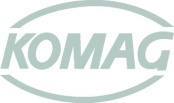 APPLICATION CARD OF MONOGRAPH/CHAPTER/PAPER123The Application was accepted by:Editorial Office SecretaryFirst name and last name Date and signature